		Соглашение		О принятии согласованных технических правил Организации Объединенных Наций для колесных транспортных средств, предметов оборудования и частей, которые могут быть установлены и/или использованы на колесных транспортных средствах, и об условиях взаимного признания официальных утверждений, выдаваемых на основе этих правил Организации Объединенных Наций*(Пересмотр 3, включающий поправки, вступившие в силу 14 сентября 2017 года)		Добавление 66 — Правила № 67 ООН		Пересмотр 5 — Поправка 2Дополнение 2 к поправкам серии 02 — Дата вступления в силу: 29 мая 2020 года		Единообразные предписания, касающиеся официального утверждения:		I.	специального оборудования транспортных средств категорий М и N, двигатели которых работают на сжиженном нефтяном газе		II.	транспортных средств категорий М и N, оснащенных специальным оборудованием для использования сжиженного нефтяного газа в качестве топлива, в отношении установки такого оборудованияНастоящий документ опубликован исключительно в информационных целях. Аутентичным и юридически обязательным текстом является документ ECE/TRANS/ WP.29/2019/98 (с поправками, содержащимися в пункте 70 доклада ECE/TRANS/ WP.29/1149).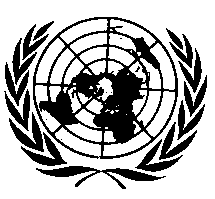 ОРГАНИЗАЦИЯ ОБЪЕДИНЕННЫХ НАЦИЙВключить новый пункт 11.6 (переходные положения) следующего содержания:«11.6	Начиная с 1 сентября 2022 года Договаривающиеся стороны, применяющие настоящие Правила, могут отказывать в выдаче разрешения на продажу типа компонента, который не отвечает требованиям настоящих Правил с поправками серии 02, если только этот компонент не предназначен для установки на транспортных средствах, находящихся в эксплуатации, в качестве сменной детали».Приложение 3Пункт 3 изменить следующим образом:«3.	Предохранительный клапан (разгрузочный клапан) и компоненты, соединяющие предохранительный клапан с газовой компонентой внутри баллона СНГ».Пункт 3.6 изменить следующим образом (включив также ссылку на существующую сноску**):«3.6	Применимые процедуры испытаний:Пункт 7 изменить следующим образом:«7.	Положения, касающиеся официального утверждения ограничителя давления (предохранителя) и компонентов, соединяющих ограничитель давления с газовой компонентой внутри баллона СНГ».Пункт 7.6 изменить следующим образом (добавив также новую ссылку на существующую сноску**):«7.6	Применимые процедуры испытаний:Приложение 16, включить новые пункты 18–18.3.2 следующего содержания:«18.	Испытание неметаллического материала внутри баллона	Все компоненты, соединяющие предохранительный клапан и/или ограничитель давления с газовой компонентой внутри баллона СНГ, подвергают испытанию по следующей процедуре.	Испытания проводят на двух образцах – “a” и “b”:	Образец “а” подвергают старению в соответствии с пунктом 18.1.1 или 18.1.2.	Подвергнутый старению образец “а” проходит испытание на виброустойчивость в соответствии с пунктом 18.2.	Исходный образец “b” используется в качестве контрольного для испытания на расход в соответствии с пунктом 18.3.18.1		Испытания на старение образца “а”18.1.1	Процедура старения 1 (компонент в разобранном виде)18.1.1.1	Снять, используя инструкции изготовителя, все неметаллические материалы с компонента, контактирующие с жидким СНГ.18.1.1.2	Подвергнуть старению неметаллические материалы в соответствии с описанием испытания, предусмотренного в пункте 11.1 приложения 16.18.1.1.3	Проверить соблюдение пункта 11.2 приложения 16.18.1.1.4	Снова установить подвергнутые старению неметаллические материалы на компонент, следуя инструкциям изготовителя.18.1.2	Процедура старения 2 (весь компонент)18.1.2.1	Подвергнуть весь компонент воздействию n-пентана в соответствии с пунктом 11.1 приложения 16.18.1.2.2	Проверить соблюдение пункта 11.2 приложения 16.18.2	Испытание на виброустойчивость подвергнутого старению образца “а”18.2.1	Провести на подвергнутом старению образце испытание на виброустойчивость, предусмотренное в пункте 10.5 приложения 16, процедуры А или В. Образец должен соответствовать требованиям к испытаниям, изложенным в пункте 10.5 приложения 16, процедура А 
или В.18.3	Испытание на расход с использованием макета резервуара для сравнения образца “a” и контрольного образца “b”.18.3.1	Провести испытание обоих образцов на расход в соответствии с пунктом 6.15.8.3 настоящих Правил.18.3.2	Требования:	Как подвергнутый, так и не подвергнутый старению образцы “а” и “b” должны отвечать требованиям в отношении расхода в соответствии с пунктом 6.15.8.3 настоящих Правил.	Неметаллический материал образцов “a” и “b” не должен иметь трещин, деформаций или каких-либо визуальных повреждений».E/ECE/324/Rev.1/Add.66/Rev.5/Amend.2−E/ECE/TRANS/505/Rev.1/Add.66/Rev.5/Amend.2E/ECE/324/Rev.1/Add.66/Rev.5/Amend.2−E/ECE/TRANS/505/Rev.1/Add.66/Rev.5/Amend.2E/ECE/324/Rev.1/Add.66/Rev.5/Amend.2−E/ECE/TRANS/505/Rev.1/Add.66/Rev.5/Amend.21 July 2020Испытание на устойчивость к избыточному давлениюПриложение 16, пункт 4...Испытание на циклическое воздействие температурПриложение 16, пункт 16**Испытание неметаллического материала внутри баллонаПриложение 16, пункт 18**».Испытание на устойчивость к избыточному давлениюПриложение 16, пункт 4...На циклическое воздействие температурПриложение 16, пункт 16**Испытание неметаллического материала внутри баллонаПриложение 16, пункт 18**».